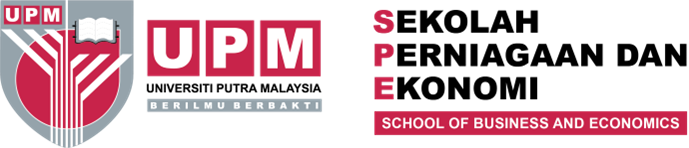 PERANCANGAN PROGRAM/PROJEK KOMUNITIDisediakan oleh:	(NAMA PENSYARAH) KETUA PROJEKSekolah Perniagaan dan Ekonomi Universiti Putra MalaysiaTarikh:	KEMAS KINI 1 FEBRUARI 2024Bil.Perkara1.Ketua Program/Projek:2.Maklumat Ahli:3.Nama Program/Projek:4.Cadangan TarikhProgram/Projek:5.Pernyataan Masalah:6.Objektif Program/Projek:7.Peringkat Program/Projek:8.Alamat TempatProgram/Projek:9.Daerah (LokasiProgram/Projek):10.Bilangan Sasaran Peserta:11.Bajet:12Sumber Kewangan/Geran:13.Jumlah Sumber Kewangan:14.Kaedah Pelaksanaan:15.Penglibatan PTJ Lain(sekiranya ada):16.Penglibatan Industri(sekiranya ada):17.Kaedah Pemantauan:18.Kaedah Penilaian:19.Jadual pelaksanaan,pemantauan dan pelaporan aktiviti: